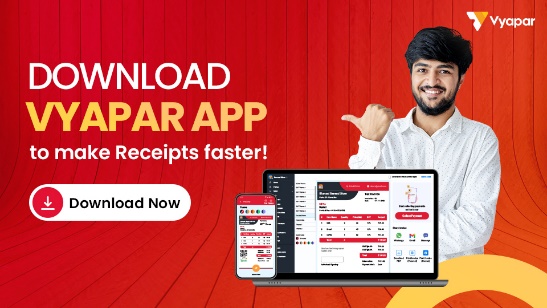 Company Name:Company Name:LOGOLOGOAddress : Address : LOGOLOGOLOGOLOGOPhone No.: Phone No.: LOGOLOGOEmail ID:Email ID:LOGOLOGOPostal: Postal: LOGOLOGOCountry/State:Country/State:LOGOLOGOReceipt Receipt Receipt Receipt Receipt Receipt Receipt Receipt Bill To:Bill To:Bill To:Bill To:Ship To:Ship To:Ship To:Name:Name:Name:Name:Name:Name:Name:Address:Address:Address:Address:Address:Address:Address:Contact No.:Contact No.:Contact No.:Contact No.:Contact No.:Contact No.:Contact No.:Postal Code.:Postal Code.:Postal Code.:Postal Code.:Postal Code.:Postal Code.:Postal Code.:City:City:City:City:City:City:City:#DescriptionQuantity UnitRateDiscountGSTAmount1Labour 12Hours200.002005%2102Labour 23Hours250.0010018%7673Labour 31Hours340.003005%424Task 12Hours300.004005%2105Task 21Hours300.001005%2106Task 34Hours400.001005%15757Task 42Hours200.00505%367.5TotalTotal151250241.503382Amount in words:Amount in words:Amount in words:Sub Total:Sub Total:Sub Total:4390.00Amount in words:Amount in words:Amount in words:Discount:Discount:Discount:1250.00Amount in words:Amount in words:Amount in words:SGST120.75Amount in words:Amount in words:Amount in words:CGSTCGSTCGST120.75Other Charges:Other Charges:Other Charges:1000Terms & ConditionsTerms & ConditionsTerms & ConditionsTotalTotalTotal3381.50TotalTotalTotal3381.50ReceivedReceivedReceived3500BalanceBalanceBalance-118.50Company seal and SignCompany seal and SignCompany seal and SignCompany seal and SignCompany seal and SignCompany seal and SignCompany seal and SignCompany seal and SignCompany seal and SignCompany seal and SignCompany seal and SignCompany seal and SignCompany seal and SignCompany seal and SignCompany seal and SignCompany seal and SignCompany seal and SignCompany seal and SignCompany seal and SignCompany seal and SignCompany seal and SignCompany seal and SignCompany seal and SignCompany seal and Sign